PATIENT ORIENTED DISCHARGE SUMMARY (PODS)I came in to Baycrest on ______________ and left on ____________. I was on unit 3W (insert phone number).I came in because I have ______________________________________. My notes_____________________________________________________________________________________________________________________________________________________________________________________________________________________________________________________________________________________________________________________________________________________________________________________________________________________________________________________________________________________________________________________________________________________________________________________________________________________________________________________________________________________________________________________My Notes_______________________________________________________________________________________________________________________________________________________________________________________________________________________________________________________________________________________________________________________________________________________________________________________________________________________________________________________________________________________________________________________________________________________________________________________________________________________________________________________________________________________________________________________________________________________________________________________________________________________________________________________________________________Driving			I am able to return to driving				I am not able to return to driving (see family doctor for more details)My Notes______________________________________________________________________________________________________________________________________________________________________________________________________________________________________________________________________________________________________________________________________________________________________________________________________________________________________________________________________________________________________________________________________________________________________________________________________________________________________________________________________________________________________________________________________________________________________________________________________________________________________________________________________________________________________________________________________________________________________________________________________________________________________________________________________________________________________________________My Notes__________________________________________________________________________________________________________________________________________________________________________________________________________________________________________________________________________________________________________________________________________________________________________________________________________________________________________________________________________________________________________________________________________________________________________________________________________________________________________________________________________________________________________________________________________________________________________________________________My notes_________________________________________________________________________________________________________________________________________________________________________________________________________________________________________________________________________________________________________________________________________________________________________________________________Medications I need to takeSee the medication list provided by the pharmacistPrescription was faxed to my pharmacyHow I might feel and what to do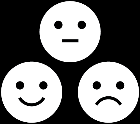 How I might feel and what to doHow I might feelPlanYou may feel pain, fever, headache, constipation, mood changes, insomnia, lack of energy, or notice skin redness and irritationIn all these cases, take medications if you have been given medications for these issues. If you notice something new or getting worse, contact your family doctor for further assessment.Go to Emergency if…You or your caregiver feel concerned about any of the followingchanges in vision or blurred visionChanges in speechSuicidal thoughtsNew weaknessNew/worsening coordinationNew onset of dizzinessNew onset of confusionDecrease level of consciousnessDifficulty of change in breathingNew seizureWorsening headacheChest painNew SwellingChanges to my routine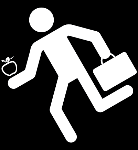 ActivityI can do it on my ownI need someone to help meUse the telephoneShoppingMake a mealHousekeepingLaundryUse public transit and/or taxisManage my medicationsManage my moneyWalkingUse stairsAppointments I have to go to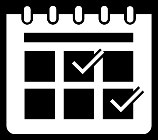 Appointments I have to go toAppointments I have to go toAppointments I have to go toAppointments I have to go toGo to see…For…Date and TimeLocation and phone numberIs it bookedWhere to go for more informationWhere to go for more informationWhere to go for more informationResourceContact informationIs it relevant for meBaycrest Hospitalhttp://www.baycrest.org/Community Care Access Centre (CCAC)310-2222 (no area code needed)CCAC healthline – http://www.theheaelthline.ca/Navigation and access program – 1 (877) 540-6565Telehealth 1 (866) 797 0000SPRINT (Senior People Resource North Toronto)(416) 447 7244Meals on Wheels Toronto(416) 225 6041Patient’s own pharmacyVendor list See attachedTo Do ListReviewed discharge summary with my care teamReceived prescriptionReceived a home exercise programReceived vendor or private therapy clinic list if applicableAware of CCAC referral if applicableAware of booked appointments and appointments I need to bookHave a home safety assessment if applicable